2021届毕业生电子注册信息核对和毕业生照相的工作安排电子注册信息核对和毕业生照相工作在同一地点进行，请毕业生准时参加。一、携带证件毕业生务必带上身份证及学生证，港澳台学生请同时携带身份证（港、澳）、通行证原件等个人有效证件，留学生请同时携带护照。二、整体安排（一）时间段安排应疫情防控的要求，同时减少排队等候时间，请同学们按照如下时间段前来，不在校园内住宿的同学请提前在“云通行”中报备入校：如个别同学因特殊原因不能在规定时间段进行信息核对和照相，也可选择其他时间段前来，但需等该时间段相应同学完成信息核对/照相后方可进行相关工作。（二）工作安排学生首先核对电子注册信息，之后进行毕业生照相。三、具体安排（一）电子注册信息核对工作安排1、照相前，学生持学生证/身份证件，核对“2021届预毕业学生电子注册信息表”中的各项信息，并亲自确认签字。2、学生需按照姓名拼音填写规则，仔细核对姓名拼音。学历学位信息网上注册和毕业、学位证书上相关拼音信息均以学生此次签字为准，学生务必认真核对。相关具体规则如下：大陆学生姓名拼音采用国标（GBT28039-2011中国人名汉语拼音字母拼写规则），姓和名分写，姓在前（复姓连写，双姓用-连接），名在后，姓和名之间用半角空格隔开，姓和名首字母大写。如张颖拼写为Zhang Ying，欧阳文拼写为Ouyang Wen（复姓），陈方玉梅拼写为Chen-Fang Yumei（双姓）。拼音Lǚ（吕音）可用Lyu。少数民族的姓名拼音，按照民族语用汉语拼音字母音译写，分连次序依民族习惯。港澳台学生的姓名拼音与身份证件上的英文名一致。留学生的姓名拼音与本人护照上英文姓名一致。如不一致，或证件号码有变，需提供相关证件的原件、复印件，以便更改。    3、中国大陆籍和港澳台籍贯的学生，如“姓名”、 “出生日期”、“身份证号”信息与本人情况不一致，请根据如下情况，按要求分类提交相应材料。（二）照相工作安排1、现场照相（1）学生务必佩戴口罩，现场保持一定的社交距离，遵照现场工作人员的安排。（2）学生持身份证采集个人信息（港澳台学生持通行证或其它有效证件、留学生持护照），交费、签名、照相，20元/份/人（2寸8张）。支付形式：手机支付，不支持现金支付。（3）照片为正面、免冠证件照，背景为蓝色，请按照《证件照拍摄要求》（见附件）提前准备。建议着深色正装。（4）照片由教育处统一领取，用于制作毕业证书等学历文件，剩余照片学生毕业时由各学院统一领取退还本人。2、学信网上核对毕业照片现场照相后，学生务必在规定时间内登录学信网，核对本人毕业照（留学生无需进行网上核对，由班主任统一安排核对工作）。如不校对者，照片如有误/无照片，将导致将来在网上查不到自己的学历信息，后果自负。核对如发现问题，请及时与教育处学籍管理办公室联系。学信网网址：www.chsi.com.cn校对时间：2021年4月5日-4月16日附件：证件照拍摄要求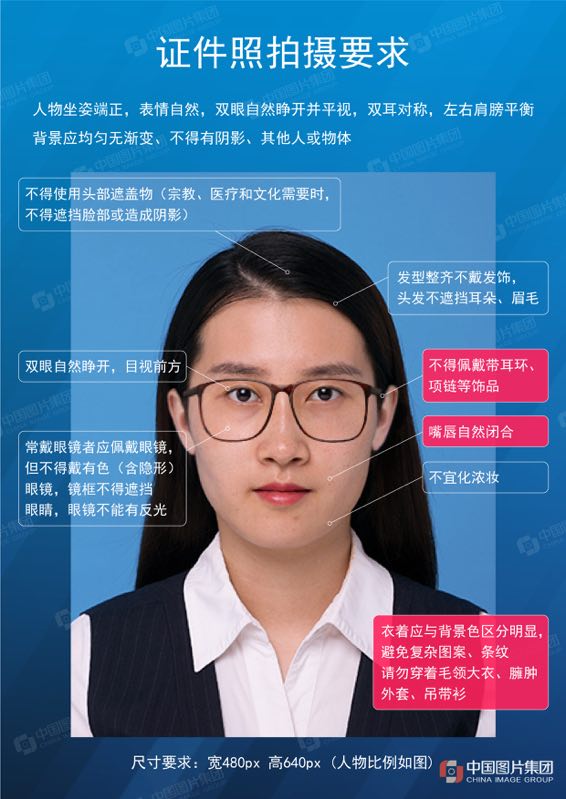 时间时间时间年级和专业3月20日上午9:00-10:0016级预防医学（七年制）、17级医学检验技术（四年制）3月20日上午10:00-11:3017级药学（六年制）、16级生物医学英语（五年制）3月20日下午12:30-2:0013级临床医学（八年制）含延期学生3月20日下午2:00-3:0016级临床医学（八年制）、16级口腔医学（五年制）3月20日下午3:00-4:0016级临床医学（五年制）3月21日上午9:00-10:0013级口腔医学（八年制）含延期学生、16级口腔医学、16级基础医学（八年制）3月21日上午10:00-11:0017级护理学（四年制）、15级临床医学/口腔医学（六年制）学生类别有误原因具体情形需要提交材料中国大陆籍身份信息改动高考后至大学入学前当地承办改动业务的派出所出具的改动证明原件中国大陆籍身份信息改动大学入学后花园路派出所出具的改动证明原件（已出具的，不需再次提供）港澳台籍—————————————通行证、身份证（港、澳）的原件、复印件